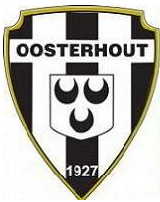 Profielschets jeugdtrainer VV OosterhoutFunctienaam:Jeugdtrainer Plaats in de organisatie:Werkt nauw samen met de Technisch Coőrdinator Leeftijdscategorie (TCL)Stemt voetbaltechnische zaken af met de Technisch Jeugd Coőrdinator (TJC)Taakomschrijving (op hoofdlijnen):Verzorgt de trainingen conform de richtlijnen die door de TJC zijn opgesteld.Heeft een open communicatie naar de spelersgroep.Spreekt verwachtingen uit en licht beslissingen toe.Motiveert en begeleidt spelers waarbij plezier, beleving, het teamgebeuren maar ook persoonlijke aandacht centraal staanToont tijdens trainingen en wedstrijden voorbeeldgedrag.Stimuleert dat spelers zich zowel tijdens trainingen als wedstrijden sportief gedragen ten opzichte van medespelers, tegenstanders, scheidsrechter en belangstellendenTreedt op als visitekaartje namens VV OosterhoutZiet toe op een juist gebruik van materialen en accomodatieCreëert een aangename sfeer waardoor alle spelers, begeleiders en ouders  plezier in het voetballen en het randgebeuren hebbenDraagt de normen en waarden uit van de verenigingOnthoudt zich van alcohol en rookt niet voor, tijdens en na de wedstrijden en trainingenIs verantwoordelijk voor de opstelling, coaching en de wissels tijdens wedstrijdenBrengt regelmatig verslag uit aan de TCL en de TJC over de ontwikkeling van de voetbaltechnische vaardigheden en vorderingen van individuele spelers Bespreekt met de TCL en TJC de plaats en invulling van de individuele speler in het groepsprocesKennis / ervaring:is op de hoogte van het verenigingsbeleid ten aanzien van jeugdvoetbal is in het bezit van een trainersdiploma of is bereid de opleiding daarvoor te gaan volgenervaring met begeleiding van jongeren is een pré